    Non-Fiction Self-Evaluation   Directions: Fill out this evaluation. Please tell me what you want to focus on. 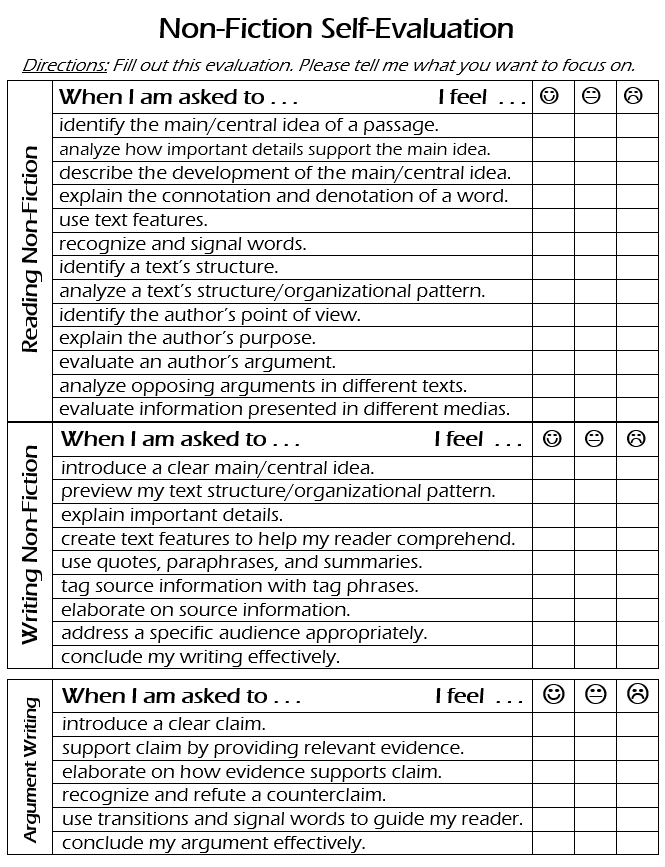 Reading Non-FictionWhen I am asked to . . .                        I feel  . . .Reading Non-Fictionidentify the main/central idea of a passage.Reading Non-Fictionanalyze how important details support the main idea.Reading Non-Fictiondescribe the development of the main/central idea.Reading Non-Fictionexplain the connotation and denotation of a word.Reading Non-Fictionuse text features.Reading Non-Fictionrecognize and signal words.Reading Non-Fictionidentify a text’s structure.Reading Non-Fictionanalyze a text’s structure/organizational pattern.Reading Non-Fictionidentify the author’s point of view.Reading Non-Fictionexplain the author’s purpose.Reading Non-Fictionevaluate an author’s argument.Reading Non-Fictionanalyze opposing arguments in different texts.Reading Non-Fictionevaluate information presented in different medias.Writing Non-FictionWhen I am asked to . . .                       I feel  . . .Writing Non-Fictionintroduce a clear main/central idea.Writing Non-Fictionpreview my text structure/organizational pattern.Writing Non-Fictionexplain important details.Writing Non-Fictioncreate text features to help my reader comprehend.Writing Non-Fictionuse quotes, paraphrases, and summaries.Writing Non-Fictiontag source information with tag phrases.Writing Non-Fictionelaborate on source information.Writing Non-Fictionaddress a specific audience appropriately.Writing Non-Fictionconclude my writing effectively.Argument WritingWhen I am asked to . . .                       I feel  . . .Argument Writingintroduce a clear claim.Argument Writingsupport claim by providing relevant evidence.Argument Writingelaborate on how evidence supports claim. Argument Writingrecognize and refute a counterclaim.Argument Writinguse transitions and signal words to guide my reader.Argument Writingconclude my argument effectively.